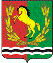 											       АДМИНИСТРАЦИЯ МУНИЦИПАЛЬНОГО ОБРАЗОВАНИЯ КИСЛИНСКИЙ СЕЛЬСОВЕТ  АСЕКЕЕВСКОГО  РАЙОНА  ОРЕНБУРГСКОЙ  ОБЛАСТИ П О С Т А Н О В Л Е Н И Е ПРОЕКТ                                 село Кисла                                                 №  -пОб отмене постановления  №5-п от 07.02.2014 года «Об установлении границ прилегающих к некоторым организациям и объектам территорий, на которых не допускается розничная продажа алкогольной продукции»           На основании  экспертного заключения Государственно-правового управления аппарата Губернатора и Правительства Оренбургской области №21/192/2017-10617/2014 от 19.05.2017 года, руководствуясь Уставом муниципального образования Кислинский сельсовет Асекеевского района Оренбургской области , постановляю:           1. Постановление муниципального образования  Кислинский сельсовет Асекеевского района Оренбургской области №5-п от 07.02.2014 года «Об установлении границ прилегающих к некоторым организациям и объектам территорий, на которых не допускается розничная продажа алкогольной продукции»отменить.2. Настоящее постановление вступает в силу  после его официального обнародования ( опубликования).Глава муниципального образования                                                           В.Л. АбрамовРазослано: прокурору района, специалисту администрации сельсовета,  в дело.